*Bu form dönem sonunda Öğrenci İş Yeri Eğitimi ve Uygulamaları Dosyasına eklenecektir.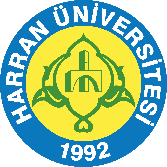 T.C.HARRAN ÜNİVERSİTESİ………………………… MESLEK YÜKSEKOKULUİŞ YERİ EĞİTİMİ VE UYGULAMALARI YERİNDE DENETİM FORMU*T.C.HARRAN ÜNİVERSİTESİ………………………… MESLEK YÜKSEKOKULUİŞ YERİ EĞİTİMİ VE UYGULAMALARI YERİNDE DENETİM FORMU*Öğrencinin Adı SoyadıÖğrencinin Adı SoyadıProgramıProgramıT.C. NumarasıT.C. Numarasıİş Yerinin Adıİş Yerinin Adıİş Yeri Eğitimi ve Uygulamaları Öğretim Elemanının Adı Soyadıİş Yeri Eğitimi ve Uygulamaları Öğretim Elemanının Adı SoyadıTarihTarihİş Yeri Eğitimi ve Uygulamaları Öğretim Elemanının Öğrenciyi Değerlendirme Ölçütleriİş Yeri Eğitimi ve Uygulamaları Öğretim Elemanının Öğrenciyi Değerlendirme ÖlçütleriÇOKİYİ(5)İYİ(4)ORTA(3)ZAYIF(2)ÇOKZAYIF(1)İşe Uyumİşletme koşullarına uygun giyimİşe Uyumİş yerine devam ve dakiklikİşe Uyumİzin ve dinlenme konusunda kurallara uyumİşe UyumZiyaret sırasındaki meşguliyetİşe UyumYeni fikir ve öneri geliştirebilmeİletişimÜstleri ile iletişimİletişimİş arkadaşlarıyla iletişimİletişimMüşterilerle iletişimDavranışİşindeki istek ve gayretDavranışİşe karşı ilgi düzeyiDavranışYaptığı işin farkındalığıDavranışUyumlu çalışmaDavranışSorumluluk üstlenmeDavranışDisiplinli çalışmaDavranışVerilen görev ve talimatları yerine getirmeDavranışEleştiriye açık olmaEğitimKonu ile ilgili temel ilke ve kavramları bilmeEğitimOkul eğitiminde edindiği bilgiler ile iş alanın konularını ilişkilendirebilmeEğitimAlanıyla ilgili sorulara uygun ve yeterli yanıtlar oluşturabilmeEğitimİş yerindeki kesinti ve engellemelere karşı uygun önlemler alabilmeToplam Puan:Toplam Puan:Görüş ve Önerileriniz:Görüş ve Önerileriniz:Görüş ve Önerileriniz:Görüş ve Önerileriniz:Görüş ve Önerileriniz:Görüş ve Önerileriniz:Görüş ve Önerileriniz:İş Yeri Eğitimi ve Uygulamaları Öğretim Elemanının İmzasıİş Yeri Eğitimi ve Uygulamaları Öğretim Elemanının İmzasıİş Yeri Eğitimi ve Uygulamaları Öğretim Elemanının İmzasıİş Yeri Eğitimi ve Uygulamaları Öğretim Elemanının İmzasıİş Yeri Eğitimi ve Uygulamaları Öğretim Elemanının İmzasıİş Yeri Eğitimi ve Uygulamaları Öğretim Elemanının İmzasıİş Yeri Eğitimi ve Uygulamaları Öğretim Elemanının İmzası